May 2023 | Lunch MenuMay 2023 | Lunch MenuMay 2023 | Lunch MenuMay 2023 | Lunch MenuMay 2023 | Lunch MenuMay 2023 | Lunch MenuMONDAYTUESDAYWEDNESDAYTHURSDAYFRIDAYFRIDAY1Beef StewGreen BeansCauliflowerWhole Wheat RollApple Slices2Pulled Pork**Whole Grain BunRoasted Red PotatoesSpinachPeach Crisp3Chicken Stir FryBrown RiceCarrotsCauliflowerMandarin Oranges4Shrimp AlfredoWhole Wheat LinguiniItalian VeggiesBrussel SproutsFresh Pear5Teriyaki BeefBrown RiceCorn
EdamameTropical Fruit Cup8Chicken Noodle SoupSteamed SpinachWheat RollApricots9Beef PhillyWhole Wheat Hoagie RollTater TotsGreen PeasDiced Mango10Herbed TilapiaTri Color Roasted PotatoesMixed VegetablesWhole Wheat CroissantFresh Apple11Quinoa SaladChilled Stewed Tomatoes3-Bean SaladWheat RollSliced Pears12Meatloaf with GravySummer SquashCarrotsWhole Grain RollStrawberries15Sloppy JoeWhole Wheat BunMixed VeggiesSpinachFruit Cocktail16Tuna SaladWhole Wheat BreadPea SaladCarrot SticksPineapple (D)Cookie (R)17Chicken ParmesanWhole Wheat BunBroccoliCornFresh Orange18Steak DianeMashed PotatoesGreen BeansWhole Grain RollSliced Pears19Pork Chop** with GravyWinter Blend VegetablesBlack Bean VeggiesCarrotsWhole Wheat BreadstickSliced Apples22Paprika ChickenCarrot CoinsEdamameWhole Wheat CroissantSliced Pears23CarnitasMexican Brown RicePinto Beans
Stewed TomatoesMandarin Orange24Garden SaladCelery SticksCarrot SticksWhole Wheat Breadstick, Fruit Cocktail (D)Birthday Cake (R)25Cajun TilapiaSnap PeasButternut SquashWheat RollCinnamon Apples26Chicken SandwichLettuce and TomatoWhole Wheat BunSweet PotatoesBanana29Closed for Holiday Observance30Baked BBQ ChickenBaked BeansCarrotsWhole Wheat RollCinnamon Peaches31Italian Sausage**Red SauceWhole Wheat HoagieFrench FriesItalian Blend VeggiesMandarin OrangeTCAA is funded in part by Area Agency on Aging, Region One.Menu subject to change due to availability.     Items with **contain pork or pork products.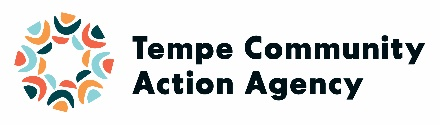 